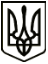 МЕНСЬКА МІСЬКА РАДАРОЗПОРЯДЖЕННЯ 06 грудня 2021 року	м.Мена	№ 448Про виплату одноразової грошової допомоги при народженні дитиниКеруючись статтею 42 Закону України «Про місцеве самоврядування в Україні», відповідно до рішення 36 сесії Менської міської ради 7 скликання від 26 грудня 2019 року № 683 «Про затвердження Комплексної програми підтримки сім’ї, запобігання домашньому насильству, гендерної рівності та протидії торгівлі людьми на період до 2022 року», розглянувши заяви Редько М.Ю. (м. Мена), Сотнік О.О. (м. Мена), Гриценка А.С.(с. Бірківка), Міненка В.І. (с. Дягова), Міщенко Д.В. (с. Городище), Мілехіної О. (с. Городище), Кобець К.Р. (м. Мена ):Надати одноразову грошову допомогу при народженні дитини: Редько Марині Юріївні, (дитина – ХХХ) у розмірі 1500,00 грн.;Сотнік Ользі Олександрівні, (дитина – ХХХ) у розмірі 1500,00 грн.;Гриценку Анатолію Сергійовичу, (дитина – ХХХ) у розмірі 1500,00 грн.;Міненку Віктору Івановичу, (дитина – ХХХ) у розмірі 1500,00 грн.;Міщенко Дарії Володимирівні, (дитина – ХХХ) у розмірі 1500,00 грн.;Мілехіній Ользі, (дитина – ХХХ) у розмірі 1500,00 грн.;Кобець Катерині Романівні, (дитина – ХХХ) у розмірі 1500,00 грн.  Начальнику відділу бухгалтерського обліку та звітності, головному бухгалтеру міської ради Солохненко С.А. забезпечити виплату коштів заявникам. Міський голова                                                           Геннадій ПРИМАКОВ